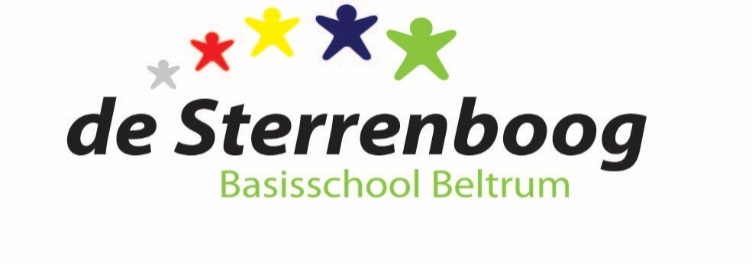 MEDEZEGGENSCHAPSRAADbasisschool de SterrenboogE-mail: mr@desterrenboog.nlBeste MR-leden, beste belangstellenden,Hierbij worden jullie uitgenodigd voor de MR-vergadering op dinsdag 18-05-2021om 19.30 uur online via Teams.(Opmerking: Belangstellenden zijn voor het openbare gedeelte van de vergadering altijd welkom, mits vooraf bij de voorzitter aangemeld.)Agenda Opening VoorzitterMededelingen DirectieDirectieVakantierooster 2021-2022 incl. studiedagen DirectieEvalueren en bijstellen Schoolondersteuningsprofiel de Sterrenboog (elk oneven jaar op de agenda)DirectieTrendanalyse medio toetsenDirectieSamenstelling van de formatie/ 
Groepenverdeling in het nieuwe schooljaarDirectieLaatste ontwikkelingen m.b.t. de NPO gelden en de inzet van de gelden in de schoolDirectieVoortgang medisch protocol Keender (actuele stand)DirectieRondvraag aan de directieallenNotulen MR-vergadering d.d. 29-03-2021VoorzitterIngekomen/uitgegane postMRTerugkoppeling PersoneelsvergaderingenPMRVerkiezingen MR
PMR Daan Ratering is aftredend en herkiesbaarOMR Bart Breedijk is aftredend en herkiesbaarMRActielijst MRDatum volgende vergadering (28-06-2021)VoorzitterRondvraag VoorzitterSluitingVoorzitter